Publicado en México el 20/02/2020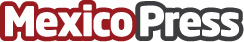 Obtiene Cotemar certificación antisoborno otorgada por TRACE, con lo que demuestra su compromiso con la transparencia comercialGrupo Cotemar anunció que ha concluido la certificación TRACE, un proceso integral de revisión, análisis y aprobación de debida diligencia que establece que una organización ha sido exhaustivamente investigada, capacitada y certificada por la organización líder en normativa anticorrupción a nivel mundial. TRACE es una asociación empresarial antisoborno reconocida internacionalmente, así como proveedor líder de soluciones de gestión de riesgos de terceros a costo compartidoDatos de contacto:Israel Ramón Estrada Vidal9383811400Nota de prensa publicada en: https://www.mexicopress.com.mx/obtiene-cotemar-certificacion-antisoborno_1 Categorías: Internacional Nacional Derecho Finanzas Recursos humanos Ciudad de México Otras Industrias http://www.mexicopress.com.mx